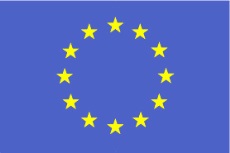 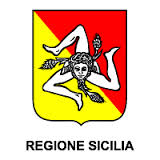 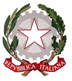 Istituto Superiore “Enzo Ferrari”Vico Picardi  -  98051 Barcellona P.G. (Me)    -    (090) 9702516   -    (090) 9702515Codice Fiscale 83000870838  –  Codice Ministeriale. MEIS01100PSedi associate:  I.P.S.I.A. di Barcellona P.G. – I.P.S.I.A di Pace del Mela -  I.P.S.A.A. di Barcellona P.G. -  I.P.S.A.A. di Milazzoe-mail: meis01100p@istruzione.it  meis01100p@pec.istruzione.it  www.istitutoprofessionaleferrari.gov.itModulo di iscrizione 1° Edizione  Concorso Fotografico “Scatto di Primavera”_l      sottoscritt    _  (nome e cognome) 					_ , nat     il 			, a 		(_    )  e residente a 									, via _ 	_ 			n. 		_ piano 				interno _ 	_, tel. _ 			, email 						_ 			_ scuola  					, sez. 		_, data iscrizione  				TITOLO DELLA FOTO“ 	SEZIONE 			   Recapitare il modulo alla seguente mail:  meis01100p@istruzione.it